ประกาศองค์การบริหารส่วนตำบลโนนแดงเรื่อง   ราคากลางโครงการ ขยายเขตท่อเมนต์ประปาหมู่บ้าน บ้านจาบ หมู่ที่ ๙ (ภายในหมู่บ้าน)............................................................................ด้วยองค์การบริหารส่วนตำบลโนนแดง  ได้ดำเนินการจัดทำราคากลางโครงการ ขยายเขตท่อเมนต์ประปาหมู่บ้าน บ้านจาบ หมู่ที่ ๙ (ภายในหมู่บ้าน) เพื่อใช้ในการดำเนินการจัดหาพัสดุ   ซึ่งคณะกรรมการกำหนดราคากลางได้พิจารณาราคากลางโครงการเสร็จเรียบร้อยแล้วดังนี้  โครงการ ขยายเขตท่อเมนต์ประปาหมู่บ้าน บ้านจาบ หมู่ที่ ๙ (ภายในหมู่บ้าน) ลักษณะงาน   (ช่วงที่ ๑) จากแยกบ้านผู้ใหญ่ – วัด  ขยายเขตวางท่อเมนต์ประปา pvc.ชั้น ๘.๕ ขนาด Ø ๒ นิ้ว ยาว ๑๕๒ เมตร พร้อมติดตั้งประตูน้ำแบบบอลวาล์ว ขนาด Ø ๒ นิ้ว  จำนวน ๑  จุด                  (ช่วงที่ ๒) สวนนายสรุพล – ทางแยกที่ รร.ขยายเขตวางท่อเมนต์ประปา pvc.ชั้น ๘.๕ ขนาด Ø ๒ นิ้ว ยาว ๑๗๐ เมตร พร้อมติดตั้งประตูน้ำแบบบอลวาล์ว ขนาด Ø ๒ นิ้ว จำนวน ๑  จุด (ช่วงที่ ๓) จากบ้านนายสนั่น – ศาลา SML  ขยายเขตวางท่อเมนต์ประปา pvc. ชั้น ๘.๕ ขนาด Ø ๒ นิ้ว ยาว  ๑๕๖ เมตร พร้อมติดตั้งประตูน้ำแบบบอลวาล์ว ขนาด Ø ๒ นิ้ว จำนวน ๑  จุด (ช่วงที่ ๔) จากบ้านนายเลี้ยง – ศาลา SML  ขยายเขตวางท่อเมนต์ประปา pvc.ชั้น ๘.๕ ขนาด Ø ๒ นิ้ว ยาว ๑๐๔ เมตร พร้อมติดตั้งประตูน้ำแบบบอลวาล์ว ขนาด Ø ๒ นิ้ว จำนวน ๑ จุด รายละเอียดตามแบบแปลนที่  อบต.กำหนด ราคากลาง  ๔๗,๗๐๐  บาท(สี่หมื่นเจ็ดพันเจ็ดร้อยบาทถ้วน)ดังนั้น  องค์การบริหารส่วนตำบลโนนแดงจึงขอประกาศราคากลางโครงการ ขยายเขตท่อเมนต์ประปาหมู่บ้าน บ้านจาบ หมู่ที่ ๙ (ภายในหมู่บ้าน) เพื่อให้ประชาชนและผู้สนใจทราบโดยทั่วกัน		ประกาศ  ณ  วันที่  ๒๗  เดือน  พฤษภาคม  พ.ศ.  ๒๕๕๙						(ลงชื่อ)							(นายไพโรจน์  พัฒนเดชากูล)						   นายกองค์การบริหารส่วนตำบลโนนแดงตาราง ปปช.๐๑ตารางแสดงวงเงินงบประมาณที่ได้รับจัดสรรและราคากลางในงานจ้างก่อสร้าง         ๑.  ชื่อโครงการ   โครงการ ขยายเขตท่อเมนต์ประปาหมู่บ้าน บ้านจาบ หมู่ที่ ๙ (ภายในหมู่บ้าน)  หน่วยงานเจ้าของโครงการ สำนักงานปลัดองค์การบริหารส่วนตำบลโนนแดง  อำเภอโนนแดง  จังหวัดนครราชสีมา๒.   วงเงินงบประมาณที่ได้รับจัดสรร   ๔๙,๖๐๐  บาท(สี่หมื่นเก้าพันหกร้อยบาทถ้วน)๓.    ลักษณะงานโดยสังเขป (ช่วงที่ ๑) จากแยกบ้านผู้ใหญ่ – วัด ขยายเขตวางท่อเมนต์ประปา pvc.ชั้น ๘.๕ ขนาด Ø ๒ นิ้ว ยาว ๑๕๒ เมตร พร้อมติดตั้งประตูน้ำแบบบอลวาล์ว ขนาด Ø ๒ นิ้ว จำนวน ๑  จุด                  (ช่วงที่ ๒) สวนนายสรุพล – ทางแยกที่ รร.ขยายเขตวางท่อเมนต์ประปา pvc.ชั้น ๘.๕ ขนาด Ø ๒ นิ้ว ยาว ๑๗๐ เมตร พร้อมติดตั้งประตูน้ำแบบบอลวาล์ว ขนาด Ø ๒ นิ้ว จำนวน ๑  จุด (ช่วงที่ ๓) จากบ้านนายสนั่น – ศาลา SML  ขยายเขตวางท่อเมนต์ประปา pvc. ชั้น ๘.๕ ขนาด Ø ๒ นิ้ว ยาว  ๑๕๖ เมตร พร้อมติดตั้งประตูน้ำแบบบอลวาล์ว ขนาด Ø ๒ นิ้ว จำนวน ๑  จุด (ช่วงที่ ๔) จากบ้านนายเลี้ยง – ศาลา SML  ขยายเขตวางท่อเมนต์ประปา pvc.ชั้น ๘.๕ ขนาด Ø ๒ นิ้ว ยาว ๑๐๔ เมตร พร้อมติดตั้งประตูน้ำแบบบอลวาล์ว ขนาด Ø ๒ นิ้ว จำนวน ๑ จุด รายละเอียดตามแบบแปลนที่  อบต.กำหนด๔.  ราคากลางคำนวณ ณ วันที่ ๑๙  พฤษภาคม  ๒๕๕๙   เป็นเงิน  ๔๗,๗๐๐  บาท(สี่หมื่นเจ็ดพันเจ็ดร้อยบาทถ้วน)   ๕.   บัญชีประมาณการราคากลาง      ๕.๑  แบบ ปร.๔      ๕.๒  แบบ ปร.๕            ๖.  รายชื่อคณะกรรมการกำหนดราคากลาง            นางสาวประยูร  สร้อยเพชร์       หัวหน้าสำนักงานปลัด             ประธานกรรมการ            นายวัชรินทร์  จินตนามณีรัตน์    นักพัฒนาชุมชน                               กรรมการ            นายธานี  นวมาลย์                  นายช่างโยธา                                  กรรมการ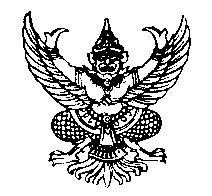 